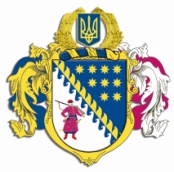 ДНІПРОПЕТРОВСЬКА ОБЛАСНА РАДАVІI СКЛИКАННЯПостійна комісія обласної ради з питань науки, освіти, сім’ї та молоді. Дніпро, просп. О.Поля, 2П Р О Т О К О Л   № 7засідання постійної комісії ради26 жовтня 2016 року14-00 годинУсього членів комісії:		 5 чол.Присутні:                   		 4 чол.Відсутні:                     		 1 чол.Присутні: Сиченко В.В., Прохоренко В.А., Юнкевич О.О., Щокін В.П.Відсутні: Дацько Т.Ф.У роботі комісії взяли участь:ПОЛТОРАЦЬКИЙ О.В. – директор департаменту освіти і науки ОДА; ЯЦУК В.М. – заступник начальника управління молоді і спорту ОДА; БЕЙЦУН А.Ф. – начальник управління у справах інвалідів та ветеранів департаменту соціального захисту населення ОДА;ПІКАЛОВА З.І. – позаштатний радник голови обласної ради; МОГИЛА Ю.М. – помічник-консультант депутата обласної ради;ОХОТА Н.В. – начальник відділу розвитку освіти управління з питань гуманітарної, соціально-культурної сфери виконавчого апарату обласної ради; ЛОЗОВА О.Ю. – виконуюча обов’язки директора КЗ „Дитячий оздоровчий центр соціальної реабілітації санаторного типу ,,Перлина Придніпров’я”; КРИВОГУЗ С.А. – виконуючий обов’язки директора КП „Молодіжний центр Дніпропетровщини” ДОР”;ШЕВЧЕНКО Н.П. – директор КЗО „Криворізький багатопрофільний навчально-реабілітаційний центр „Натхнення” ДОР”;ПЕРЕГІНЕЦЬ Н.І. – директор КЗО „Криворізький спеціальний багатопрофільний навчально-реабілітаційний центр №1” ДОР”;Представники студентського самоврядування;Представники ГО „Громадський контроль”.Головував: голова постійної комісії Сиченко В.В. Порядок денний засідання постійної комісії:1. Про порядок денний шостої сесії обласної ради VІІ скликання.2. Про внесення змін до рішення обласної ради від 21 грудня 2012 року № 389-17/VI „Про регіональну цільову соціальну програму „Освіта Дніпропетровщини до 2018 року” (зі змінами).3. Про внесення змін до рішення обласної ради від 03 лютого               2012 року № 239-11/VІ „Про регіональну цільову соціальну програму „Молодь Дніпропетровщини” на 2012 – 2021 роки” (зі змінами).4. Про питання діяльності окремих обласних комунальних підприємств та закладів, що належать до спільної власності територіальних громад сіл, селищ, міст дніпропетровської області.5. Про трудові відносини з керівниками обласних комунальних підприємств, закладів та установ, що належать до спільної власності територіальних громад сіл, селищ, міст Дніпропетровської області.	6. Про порушення клопотання щодо нагородження відзнаками Верховної Ради України.7. Про план роботи постійної комісії обласної ради з питань науки, освіти, сім’ї та молоді на 2017 рік.8. Про погодження переліку рішень обласної ради, що перебувають на контролі постійної комісії обласної ради з питань науки, освіти, сім’ї та молоді та про перерозподіл контролю за рішеннями обласної ради між постійними комісіями обласної ради VІІ скликання. 9. Різне.9.1. Про розгляд пропозицій щодо планування роботи                                       КП „Молодіжний центр Дніпропетровщини” ДОР” на 2017 рік.  9.2. Про надання пропозицій щодо участі у парламентських слуханнях на тему: „Про стан та проблеми фінансування освіти і науки в Україні”.9.3. Про розгляд звернення депутата обласної ради Скворцова В.О. щодо включення об’єктів соціально-культурної сфери у 2017 році до відповідної регіональної програми.9.4. Про розгляд звернення департаменту освіти і науки облдержадміністрації щодо зняття дисциплінарного стягнення з керівників обласних комунальних закладів освіти.9.5 Про фінансування закладів професійно-технічної освіти.9.6. Про розгляд звернення ГО „Громадський контроль”.СЛУХАЛИ: 1. Про порядок денний шостої сесії обласної ради                     VІІ скликання.Інформація: Сиченка В.В. ВИРІШИЛИ: 1. Інформацію голови постійної комісії обласної ради з питань науки, освіти, сім’ї та молоді Сиченка В.В. щодо порядку денного шостої сесії обласної ради  VІІ скликання взяти до відома.Результати голосування:за 		– 4проти	– ____утримались – ____усього 	– 4СЛУХАЛИ: 2. Про внесення змін до рішення обласної ради від                     21 грудня 2012 року № 389-17/VI „Про регіональну цільову соціальну програму „Освіта Дніпропетровщини до 2018 року” (зі змінами).Інформація: Сиченка В.В. Виступили: Полторацький О.В.ВИРІШИЛИ: 1. Інформацію голови постійної комісії обласної ради з питань науки, освіти, сім’ї та молоді Сиченка В.В. щодо внесення змін до рішення обласної ради від                     21 грудня 2012 року № 389-17/VI „Про регіональну цільову соціальну програму „Освіта Дніпропетровщини до 2018 року” (зі змінами) взяти до відома.2. Підтримати проект рішення „Про внесення змін до рішення обласної ради від 21 грудня 2012 року № 389-17/VI „Про регіональну цільову соціальну програму „Освіта Дніпропетровщини до 2018 року” (зі змінами).Результати голосування:за 		– 4проти	– ____утримались – ____усього 	– 4СЛУХАЛИ: 3. Про внесення змін до рішення обласної ради від                     03 лютого 2012 року № 239-11/VІ „Про регіональну цільову соціальну програму „Молодь Дніпропетровщини” на 2012 – 2021 роки” (зі змінами).Інформація: Сиченка В.В. Виступили: Яцук В.М., Щокін В.П., Полторацький О.В.ВИРІШИЛИ: 1. Інформацію голови постійної комісії обласної ради з питань науки, освіти, сім’ї та молоді Сиченка В.В. щодо внесення змін до рішення обласної ради від                     03 лютого 2012 року № 239-11/VІ „Про регіональну цільову соціальну програму „Молодь Дніпропетровщини” на 2012 – 2021 роки” (зі змінами) взяти до відома.2. Ураховуючи згоду директора департаменту освіти і науки облдерж-адміністрації Полторацького О.В. внести зміни до підпунктів 1.2. та 1.3. пункту 1 Переліку завдань і заходів програми. 3. Рекомендувати обласній раді затвердити проект рішення „Про внесення змін до рішення обласної ради від 03 лютого 2012 року № 239-11/VІ „Про регіональну цільову соціальну програму „Молодь Дніпропетровщини” на                 2012 – 2021 роки” (зі змінами).Результати голосування:за 		– 4проти	– ____утримались – ____усього 	– 4СЛУХАЛИ: 4. Про питання діяльності окремих обласних комунальних підприємств та закладів, що належать до спільної власності територіальних громад сіл, селищ, міст дніпропетровської області.Інформація: Сиченка В.В. Виступили: Пікалова З.І.ВИРІШИЛИ: 1. Інформацію голови постійної комісії обласної ради з питань науки, освіти, сім’ї та молоді Сиченка В.В. щодо питання діяльності окремих обласних комунальних підприємств та закладів, що належать до спільної власності територіальних громад сіл, селищ, міст дніпропетровської області взяти до відома.2. Рекомендувати обласній раді підтримати проект рішення „Про питання діяльності окремих обласних комунальних підприємств та закладів, що належать до спільної власності територіальних громад сіл, селищ, міст дніпропетровської області”.Результати голосування:за 		– 4проти	– ____утримались – ____усього 	– 4СЛУХАЛИ: 5. Про трудові відносини з керівниками обласних комунальних підприємств, закладів та установ, що належать до спільної власності територіальних громад сіл, селищ, міст Дніпропетровської області.Інформація: Сиченка В.В. ВИРІШИЛИ: 1. Інформацію голови постійної комісії обласної ради з питань науки, освіти, сім’ї та молоді Сиченка В.В. щодо трудових відносин з керівниками обласних комунальних підприємств, закладів та установ, що належать до спільної власності територіальних громад сіл, селищ, міст Дніпропетровської області взяти до відома.2. Рекомендувати обласній раді підтримати проект рішення „Про трудові відносини з керівниками обласних комунальних підприємств, закладів та установ, що належать до спільної власності територіальних громад сіл, селищ, міст Дніпропетровської області”, зокрема, призначити:Лозову Ольгу Юріївну директором комунального закладу ,,Дитячий оздоровчий центр соціальної реабілітації санаторного типу ,,Перлина Придніпров’я” Дніпропетровської обласної ради” з укладенням строкового трудового договору строком на 1 (один) рік;Кривогуза Сергія Андрійовича директором комунального підприємства „Молодіжний центр Дніпропетровщини” Дніпропетровської обласної ради” з укладенням контракту строком на 1 (один) рік.Романчука Володимира Павловича директором комунального закладу освіти „Верхньодніпровський навчально-реабілітаційний центр” Дніпро-петровської обласної ради” з укладенням строкового трудового договору строком на 1 (один) рік;Гуцул Ірину Григорівну директором комунального закладу освіти „Першотравенська загальноосвітня спеціальна школа-інтернат” Дніпро-петровської обласної ради” з укладенням строкового трудового договору строком на 1 (один) рік.Результати голосування:за 		– 4проти	– ____утримались – ____усього 	– 4СЛУХАЛИ: 6. Про порушення клопотання щодо нагородження відзнаками Верховної Ради України.Інформація: Сиченка В.В. ВИРІШИЛИ: 1. Інформацію голови постійної комісії обласної ради з питань науки, освіти, сім’ї та молоді Сиченка В.В. щодо нагородження відзнаками Верховної Ради України взяти до відома.2. Рекомендувати обласній раді підтримати проект рішення „Про порушення клопотання щодо нагородження відзнаками Верховної Ради України”.Результати голосування:за 		– 4проти	– ____утримались – ____усього 	– 4СЛУХАЛИ: 7. Про план роботи постійної комісії обласної ради з питань науки, освіти, сім’ї та молоді на 2017 рік.Інформація: Сиченка В.В. ВИРІШИЛИ: 1. Погодити план роботи постійної комісії обласної ради з питань науки, освіти, сім’ї та молоді на 2017 рік.Результати голосування:за 		– 4проти	– ____утримались – ____усього 	– 4СЛУХАЛИ: 8. Про погодження переліку рішень обласної ради, що перебувають на контролі постійної комісії обласної ради з питань науки, освіти, сім’ї та молоді та про перерозподіл контролю за рішеннями обласної ради між постійними комісіями обласної ради VІІ скликання.Інформація: Сиченка В.В. ВИРІШИЛИ: 1. Погодити перелік рішень обласної ради, що перебувають на контролі постійної комісії обласної ради з питань науки, освіти, сім’ї та молоді та про перерозподіл контролю за рішеннями обласної ради між постійними комісіями обласної ради VІІ скликання.2. Рекомендувати департаменту освіти і науки облдержадміністрації підготувати пропозиції та звіт про хід виконання рішення обласної ради від 30.08.2013 № 461-20/VI „Про підготовку навчальних закладів області до                 2013/14 навчального року та опалювального сезону” з метою зняття його з контролю, як такого, що виконано.Результати голосування:за 		– 4проти	– ____утримались – ____усього 	– 4СЛУХАЛИ: 9.1. Про розгляд пропозицій щодо планування роботи                                       КП „Молодіжний центр Дніпропетровщини” ДОР” на 2017 рік.  Інформація: Сиченка В.В. Виступили: Кривогуз С.А.ВИРІШИЛИ: 1. Інформацію виконуючого обов’язки директора КП „Молодіжний центр Дніпропетровщини” ДОР” Кривогуза С.А. про планування роботи центру на            2017 рік взяти до відома.2. Рекомендувати членам профільної комісії розглянути зазначений план та на черговому засіданні комісії, після ознайомлення з матеріалами електронної презентації.Результати голосування:за 		– 4проти	– ____утримались – усього 	– 4СЛУХАЛИ: 9.2. Про надання пропозицій щодо участі у парламентських слуханнях на тему: „Про стан та проблеми фінансування освіти і науки в Україні”.Інформація: Сиченка В.В.Виступили: Полторацький О.В.ВИРІШИЛИ: 	1. Відрядити Пікалову З.І. – позаштатного радника голови обласної ради та профільних фахівців департаменту освіти і науки облдержадміністрації для участі в парламентських слуханнях.Результати голосування:за 		– 4проти	– утримались – усього 	– 4СЛУХАЛИ: 9.3. Про розгляд звернення депутата обласної ради                       Скворцова В.О. щодо включення об’єктів соціально-культурної сфери у             2017 році до відповідної регіональної програми.Інформація: Сиченка В.В.ВИРІШИЛИ: 1. Підтримати пропозиції депутата обласної ради Скворцова В.О. Рекомендувати депутатам місцевих рад надавати до управління капітального будівництва облдержадміністрації пропозиції по об’єктах, які потребують фінансування за рахунок коштів обласного бюджету для включення до Програми соціально-економічного та культурного розвитку області на 2017 рік.Результати голосування:за 		– 4проти	– утримались – усього 	– 4СЛУХАЛИ: 9.4. Про розгляд звернення департаменту освіти і науки облдержадміністрації щодо зняття дисциплінарного стягнення з керівників обласних комунальних закладів освіти.Інформація: Сиченка В.В.Виступили: Полторацький О.В., Шевченко Н.П., Перегінець Н.І.ВИРІШИЛИ: 1. Інформацію голови постійної комісії обласної ради з питань науки, освіти, сім’ї та молоді Сиченка В.В. щодо зняття дисциплінарного стягнення з керівників обласних комунальних закладів освіти взяти до відома.2. Рекомендувати голові обласної ради розглянути питання щодо дострокового зняття дисциплінарного стягнення з директорів КЗО „Криворізький багатопрофільний НРЦ „Натхнення” ДОР” (Шевченко Н.П.) та КЗО „Криворізький спеціальний багатопрофільний НРЦ №1” ДОР” (Перегінець Н.І.).Результати голосування:за 		– 4проти	– ____утримались – ____усього 	– 4СЛУХАЛИ: 9.5. Про фінансування закладів професійно-технічної освіти.ВИРІШИЛИ:1. Інформацію голови постійної комісії обласної ради з питань науки, освіти, сім’ї та молоді Сиченка В.В. та директора департаменту освіти і науки Полторацького О.В. взяти до відома.2. Рекомендувати департаменту фінансів та департаменту освіти і науки врахувати очікувані кошти зі стабфонду КМУ у розмірі 33 млн. грн. на потреби закладів професійно-технічної освіти до кінця 2016 року.Результати голосування:за 		– 4проти	– ____утримались – ____усього 	– 4СЛУХАЛИ: 9.6. Про розгляд звернення ГО „Громадський контроль”.Інформація: Сиченка В.В.ВИРІШИЛИ: 1. Інформацію представників ГО „Громадський контроль” взяти до відома.2. Направити запит до Міністерства юстиції України щодо роз’яснення з приводу законності прийняття обласною радою рішення з порушеного питання.Результати голосування:за 		– 4проти	– ____утримались – ____усього 	– 4Голова постійної комісії						В.В. СИЧЕНКО	Секретар комісії								В.А. ПРОХОРЕНКО